Unit 7 Lesson 12: Build Solid ShapesWU Notice and Wonder: Sorted Shapes (Warm up)Student Task Statement1 Make BoxesStudent Task StatementActivity Synthesis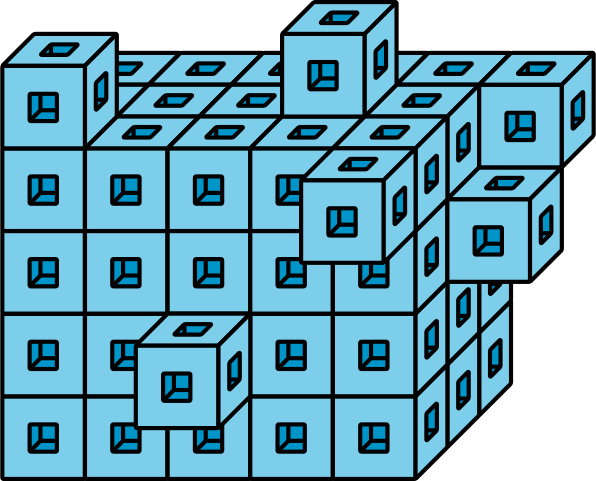 2 Introduce Build Shapes, Match the Solid ShapeStudent Task Statement3 Centers: Choice TimeStudent Task StatementChoose a center.Build Shapes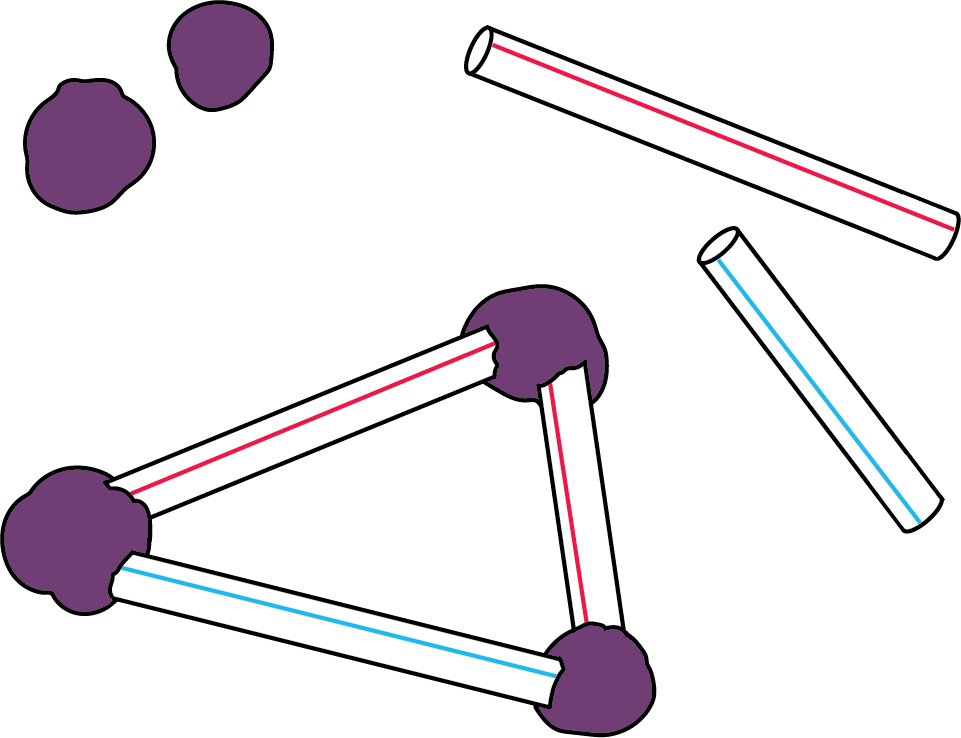 Geoblocks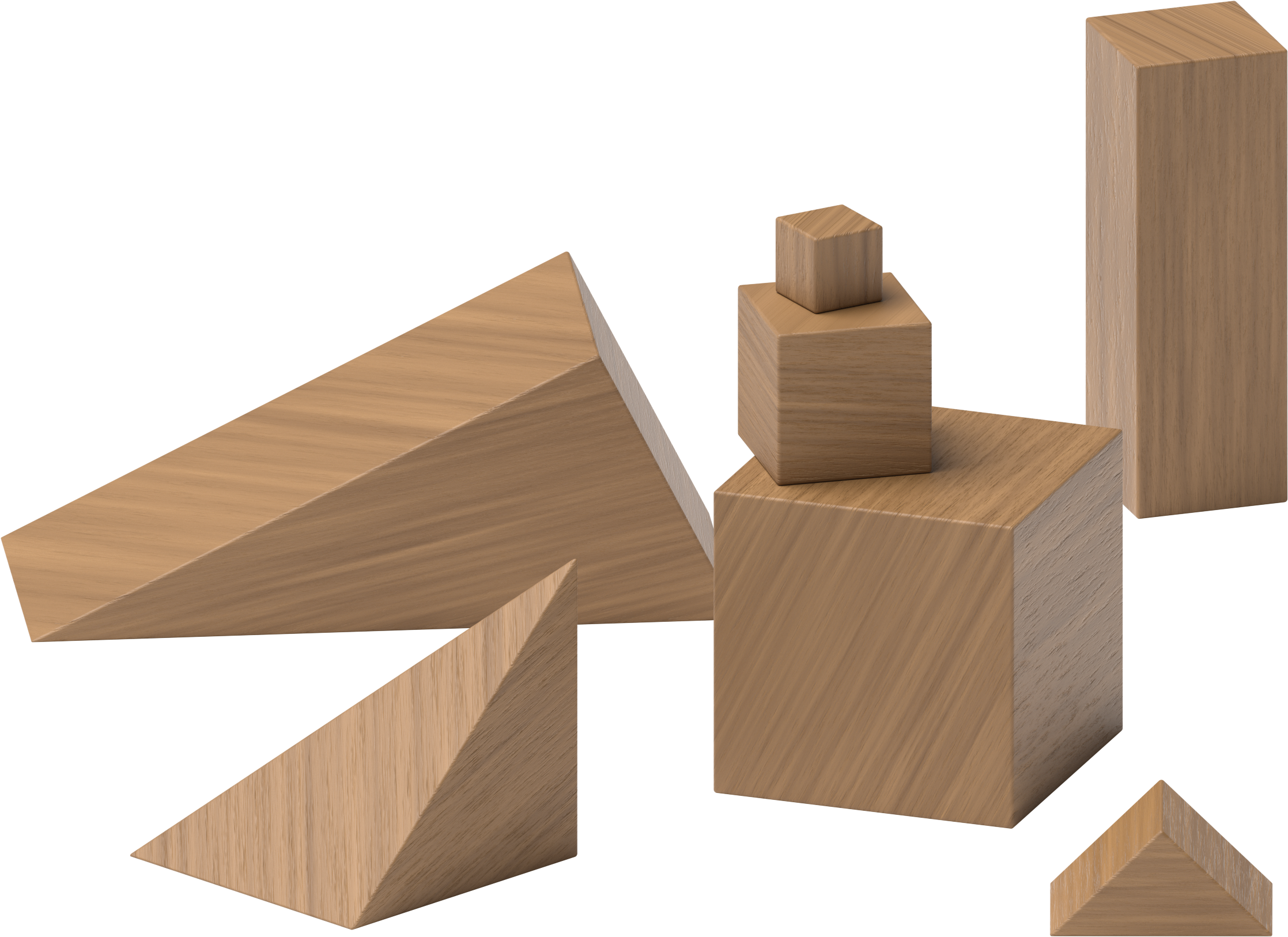 Counting Collections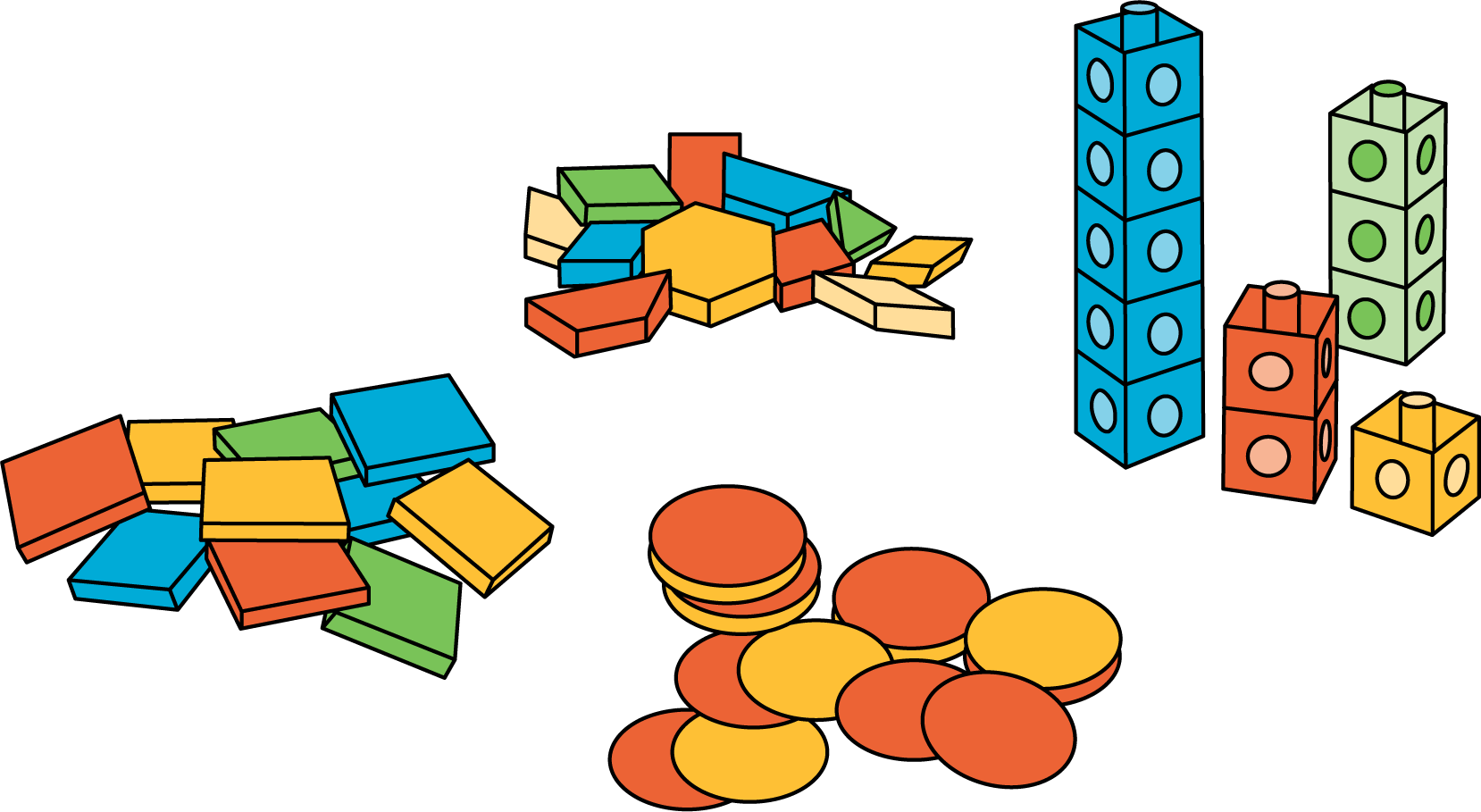 Match Mine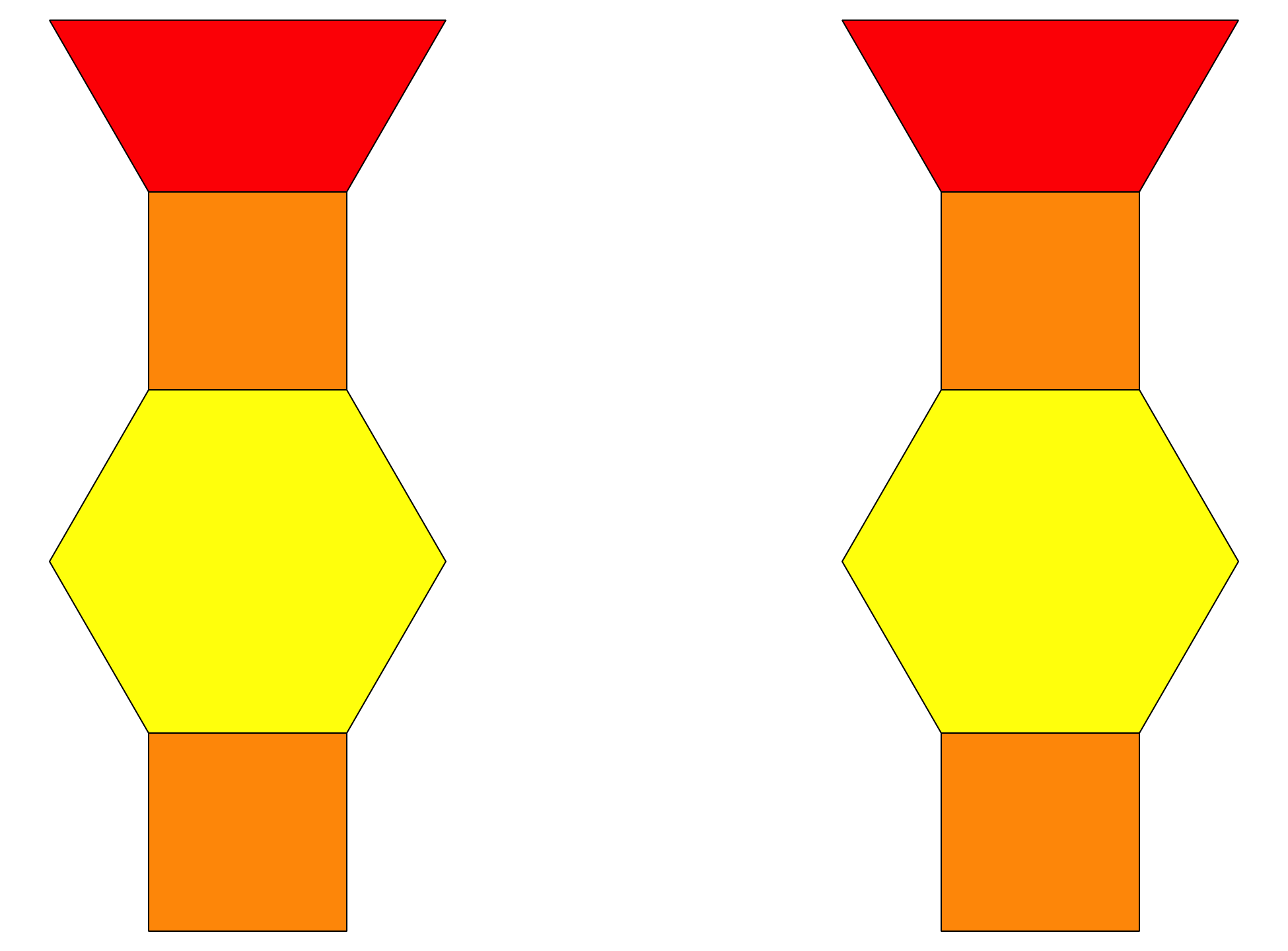 Shake and Spill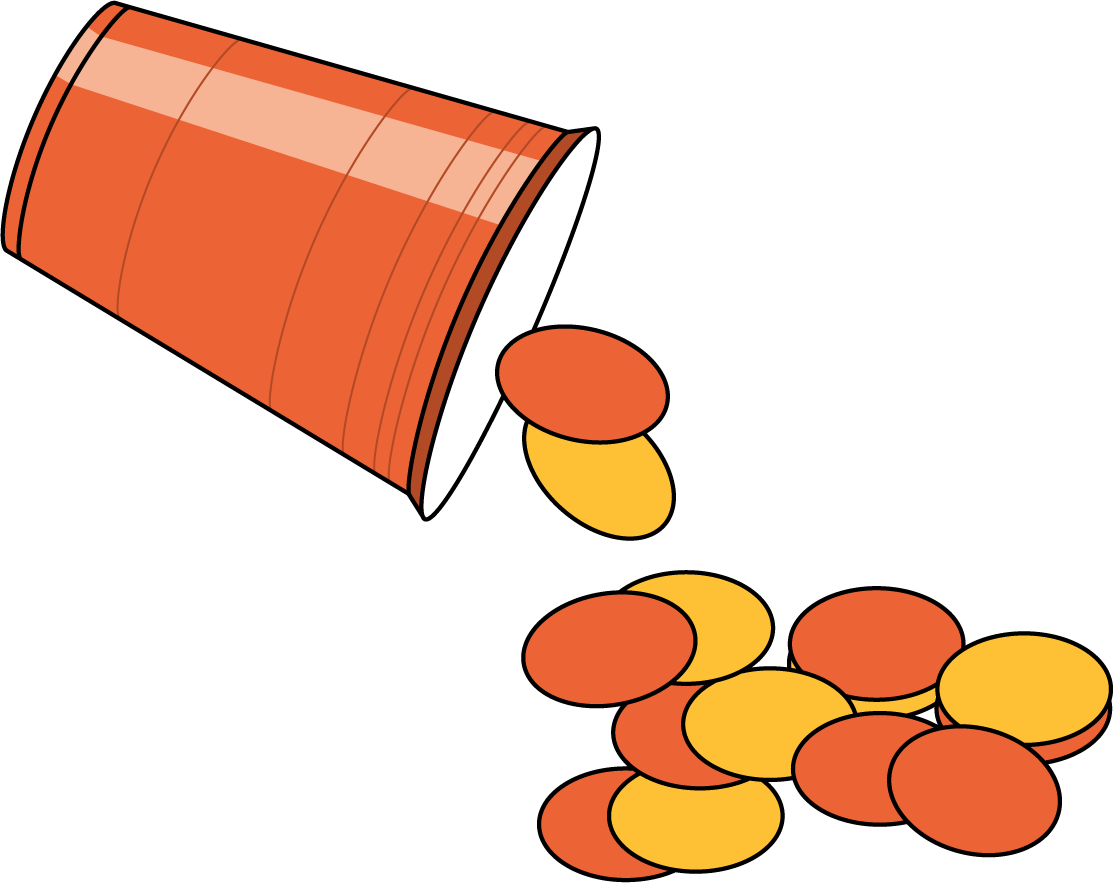 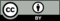 © CC BY 2021 Illustrative Mathematics®